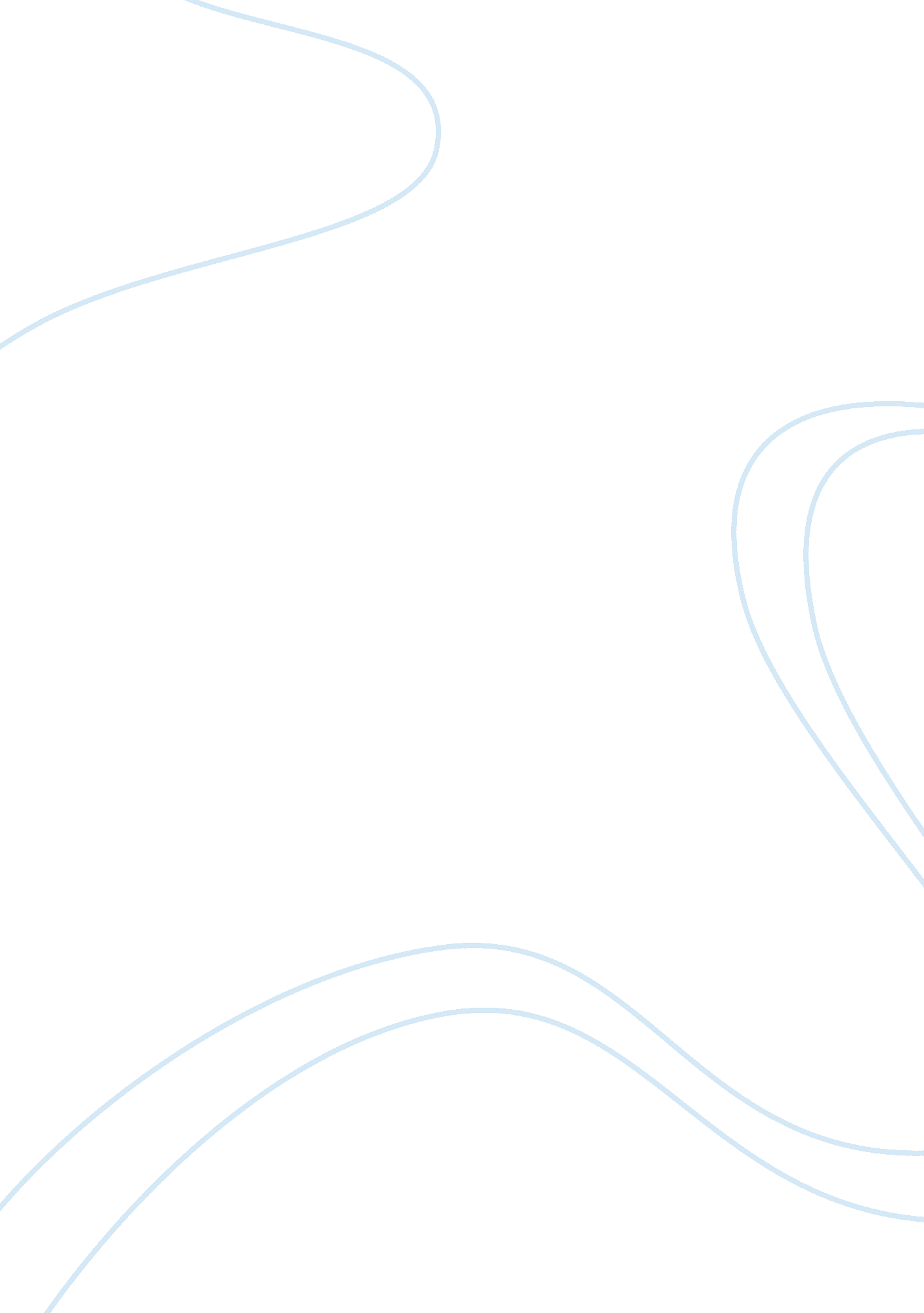 Degree objective personal statement examplesProfession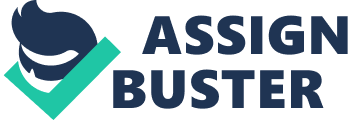 Personal Statements I served in the U. S. Navy Active Duty for five years during which I was deployed to Iraq twice. Recalling vividly, I grew up not being sure of what line of professional I wanted to pursue. I was only sure that I could either pursue nursing, or I could serve in United States Armed Forces. I must admit that I had never thought of coalescing the two (Nursing and United States Armed Forces) until I got the opportunity to serve in the US Navy. My admission in to US Navy led me to the realization that I could link the two professions by becoming a navy corps nurse. I could not help admiring the pivotal role that the Navy Nurse Corp officer were playing in the serving people as well the nation at large. One several occasions, I had the opportunity of talking to some officers in Navy Nurse Corp and their testimonies about the profession always gave me a new definition about the profession. I have a Bachelors of Science in nursing degree which I received in 2010. My decision to join the Navy Nurse Corp is not driven in any way by the stipendiary nature of the profession, but by the need to serve my country as well look for an opportunity to grow professionally. The profession, according to the nurses I interacted with while in the US Navy, requires determination in team play. I am glad that I am a determined team player; serving in the US Navy has really taught me the essence of team play. Besides, the position will give an opportunity to practice nursing in a different environment from the normal civilian world. 